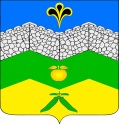 администрация адагумского сельского поселения крымского районаПОСТАНОВЛЕНИЕот   01.11.2019 г.			                                                                                      № 171                                                                      хутор  Адагум «Об  утверждении  муниципальной программы «Противодействие коррупции в Адагумском сельском поселении Крымского района» на 2020-2022 годыВ соответствии  с Федеральным законом от 6 октября 2003 года №131-ФЗ «Об общих принципах организации местного самоуправления в Российской Федерации» статьей 179 Бюджетного кодекса Российской Федерации, руководствуясь постановлением администрации Адагумского сельского поселения Крымского района от 10 октября 2014 года № 109 «Об утверждении Порядка разработки, реализации и оценки эффективности муниципальных программ Адагумского сельского поселения Крымского района», с  федеральным законом от 25.12.2008г. № 273-ФЗ «О противодействии коррупции» п о с т а н о в л я ю:1.    Утвердить муниципальную программу «Противодействие коррупции в Адагумском сельском поселении Крымского района» на 2020-2022 годы.  2. Ведущему специалисту администрации Адагумского сельского поселения Крымского района (А.В.Сех) осуществлять финансирование данной программы в пределах средств, предусмотренных в бюджете поселения на очередной финансовый год.3. Ведущему специалисту администрации Адагумского сельского поселения Крымского района (Е.Г.Медведева) обнародовать настоящее постановление  и разместить на официальном сайте администрации Адагумского сельского поселения Крымского района. 4. Контроль за исполнением данного постановления возложить на   ведущего специалиста администрации  Адагумского сельского поселения Крымского района С.П.Кулинич.5. Настоящее постановление вступает в силу со дня его подписания.Глава Адагумского сельского поселения Крымского района                                                                      А.В.ГрицютаЦелевые показатели программы «Противодействие коррупции в Адагумском сельском поселении Крымского района»                                                              Приложение 2                                                                             к постановлению главы                                                                                               Адагумского сельского поселения                                                                    Крымского района                                                                         от 01.11.2019г.  № 1713. Перечень мероприятий программыСоздание комплексной системы противодействия коррупции;1.1. Разработка, утверждение и корректировка планов противодействия коррупции в органах местного самоуправления  1.2. Обеспечение деятельности комиссии по противодействию коррупции в  Адагумского сельского поселения Крымского районаОбеспечение правовых и организационных мер, направленных на противодействие коррупции;    2.1. Внесение изменений в положение о комиссии по противодействию коррупции в сельском поселении  в связи с изменениями законодательства.    2.2. Проведение мониторинга применения административных регламентов исполнения функций муниципального контроля    2.3. Разработка  проектов  муниципальных  правовых  актов  по противодействию  коррупции  в    Адагумском сельском поселении,  внесение изменений в муниципальные правовые акты по вопросам противодействия коррупции;    2.4. проведение опроса жителей  с  целью  определения  уровня  удовлетворенности  получателей муниципальных  услуг  качеством  предоставления  муниципальных  услуг  и выявления  коррупциогенных  факторов  предоставления  муниципальных  услуг;    2.5. проведение  анкетирования  по вопросам  коррупции  среди  жителей  Адагумского сельского поселения;Решение вопросов кадровой политики;3.1. Замещение вакантных должностей муниципальной службы на конкурсной основе;3.2. Приведению должностных инструкций муниципальных служащих в соответствие с принятыми административными регламентами предоставления гражданам и юридическим лицам муниципальных услуг;     4. Совершенствование  механизма  контроля  соблюдения ограничений  и  запретов,  связанных  с  прохождением  муниципальной службы:      4.1. Организация и проведение  проверок  сведений,  представленных  в  соответствии  с Федеральным законом «О муниципальной службе в Российской Федерации» гражданами  при  поступлении  на  муниципальную  службу,  а  также  по соблюдению  муниципальными  служащими  ограничений  и  запретов, связанных  с  муниципальной  службой;    4.2. Обеспечение  своевременного представления  муниципальными  служащими,  определенных  перечнем, сведений  о  доходах,  имуществе  и  обязательствах  имущественного характера;     4.3. Организация заседаний комиссии по соблюдению требований к  служебному  поведению  муниципальных  служащих  и  урегулированию конфликта  интересов  (при  наличии  оснований);    4.4. Анализ жалоб и обращений граждан о фактах коррупции в органах местного самоуправления  и  организация  проверок  указанных  фактов,  инициированных жителями муниципального образования;    5. Антикоррупционное обучение выборных должностных лиц, муниципальных служащих:    5.1. Проведение семинаров на темы противодействия коррупции и соблюдения муниципальными служащими ограничений и запретов, предусмотренных законодательством о муниципальной службе;    5.2. Тестирование муниципальных служащих на темы противодействия коррупции и соблюдения муниципальными служащими ограничений и запретов, предусмотренных законодательством о муниципальной службе;    5.3. включение   в   содержание квалификационного  экзамена  и  аттестации  муниципальных  служащих вопросов на знание антикоррупционного законодательства;    5.4. проведение мероприятий 9 декабря – в Международный день борьбы с коррупцией.    6.Антикоррупционная экспертиза нормативных правовых актов органов местного самоуправления  Адагумского сельского поселения Крымского района  и их проектов;    7. Проведение мониторинга и выявление коррупционных рисков в  сферах,  где  наиболее  высоки коррупционные риски:    7.1. проведение проверок целевого  и  эффективного  использования  средств  местного  бюджета муниципального  образования;    7.2.организация  мониторинга  отклонения закупочных  цен  по  государственному  заказу  на  поставки  товаров, выполнение  работ,  оказание  услуг  для  муниципальных  нужд  от среднерыночных;    7.3. осуществление контроля,  выявление  и  пресечение  коррупционных  нарушений  в  ходе процессов, связанных с предоставлением земельных участков, реализацией недвижимого муниципального имущества, сдачей помещений в аренду;     8.Обеспечение прозрачности деятельности  органов местного самоуправления  Адагумского сельского поселения Крымского района:    8.1. размещение на официальном сайте поселения программы по противодействию коррупции и отчета о ее исполнении;    8.2. организация проведения мониторингов общественного мнения по вопросам проявления коррупции, и эффективности мер антикоррупционной направленности, осуществляемых органами местного самоуправления  Адагумского сельского поселения Крымского района;    8.3. обеспечение возможности размещения физическими и юридическими лицами на официальном сайте администрации в сети Интернет информации (жалоб) о ставших им известными фактах коррупции.МУНИЦИПАЛЬНАЯ ПРОГРАММА«Противодействие коррупции в Адагумском сельском поселении Крымского  района» Структура программы:I. Паспорт программы II.Содержание программы: 1. Характеристика текущего состояния и прогноз развития борьбы с коррупцией при реализации муниципальной программы2. Цели, задачи и целевые показатели достижения целей и решения задач, сроки и этапы реализации программы3. Перечень мероприятий программы4. Обоснование ресурсного обеспечения программы5. Механизм реализации программы I. Паспорт программы «Противодействие коррупции в Адагумском сельском поселении Крымского  района» II. Содержание программы1. Характеристика текущего состояния и прогноз развития борьбы с коррупцией при реализации муниципальной программыНеобходимость реализации программы обусловлена современным состоянием и уровнем коррупции. Вопросы противодействия коррупции приобретают все большую значимость, так как коррупция относится к числу наиболее опасных негативных социальных явлений, приводящих к разрушению и ослаблению всех государственных институтов.Негативные последствия коррупции выражаются в ресурсных и временных затратах для граждан и организаций, существовании теневой экономики, неэффективности управления, утрате доверия к органам власти и управления. Диапазон способов противодействия коррупции широк. Коррупция как явление, глубоко проникшее в действительность, требует системного подхода и самых решительных мер противодействия. Уровень развития коррупции, изощренные формы ее существования требуют адекватных мер реагирования. В связи с проводимой в Краснодарском крае административной реформой, осуществляемой в рамках федерального законодательства, выдвигаются новые требования к организации профилактической работы в области противодействия коррупции.Коррупция как социальный процесс носит латентный (скрытый) характер, поэтому объективно оценить ее уровень без серьезных и масштабных социологических исследований и антикоррупционного мониторинга практически невозможно.Поскольку коррупция может проявляться при доступе (отсутствии доступа) к определенной информации, возникает необходимость совершенствовать технологии доступа общественности к информационным потокам. Решить эту проблему возможно только в результате последовательной, системной, комплексной работы по разработке и внедрению новых правовых, организационных, информационных и иных механизмов противодействия коррупции.В целях эффективного решения задач по вопросам противодействия коррупции необходимо объединение усилий институтов гражданского общества, координации деятельности органов местного самоуправления Адагумского сельского поселения Крымского района бюджетных учреждений и организаций. Для этого требуется программно-целевой подход, а также проведение организационных мероприятий в этом направлении.Реализация программы должна способствовать решению как указанных, так и иных проблем коррупционной направленности на территории  Адагумского сельского поселения Крымского района.  2. Цели, задачи и целевые показатели достижения целей и решения задач, сроки и этапы реализации программыОсновными целями программы является снижение  уровня  коррупции,  её  влияния  на  законность  и эффективность бизнеса, деятельность муниципальных органов, на повседневную  жизнь  граждан  на  территории  Адагумского сельского поселения;обеспечение  защиты  прав  и  законных  интересов  граждан, общества и государства от проявлений коррупции;снижение  уровня  коррупции  при  исполнении    муниципальных  функций и предоставлении  муниципальных услуг;создание  условий,  обеспечивающих  снижение  уровня                  коррупции  в  органах  местного  самоуправления и    затрудняющих    возможность    коррупционного поведения  муниципальных  служащих,  а  также   должностных  лиц,  органов  местного  самоуправления,                     подотчетных администрации.Достижение основных целей программы обеспечивается за счет решения следующих основных задач:внедрение антикоррупционных механизмов в систему кадровой работы;совершенствование  системы  управления  муниципальной собственностью и предоставления муниципальных услуг;усиление контроля за использованием бюджетных средств;организация взаимодействия с общественными организациями, средствами  массовой  информации,  населением  по  вопросу реализации   антикоррупционной   политики.обеспечение правовых и организационных мер, направленных на противодействие коррупции; совершенствование   механизма   контроля   соблюдения ограничений  и  запретов,  связанных  с  прохождением муниципальной службы; противодействие коррупции в сфере закупок  товаров, работ и услуг для муниципальных нужд;организация  антикоррупционного  образования  и  пропаганды, формирование нетерпимого отношения к коррупции и др.выявление различий между зарегистрированным в документах    состоянием    объектов    имущества,        находящегося  в  муниципальной  собственности  на момент контроля и их фактическим состоянием, выявление  неиспользуемого  или  используемого  не  по  назначению                       муниципального имущества,  определение  технического  состояния объектов   муниципального имущества   и  возможности  дальнейшей  их  эксплуатации, выявление   фактов   нарушения   законодательства   Российской                    Федерации,    Краснодарского    края    и    муниципального образования, регулирующего порядок   владения,   пользования   и   распоряжения муниципальным имуществом,   установление  лиц,  допустивших  такие  нарушения,  а также  обращение  в  соответствующие  органы  с  целью                       защиты интересов муниципального образования;повышение  уровня  открытости  органов  власти, обеспечение доступа к информации.размещение на сайте  муниципального образования программы по противодействию коррупции и отчета о ее выполнении.Цели, задачи и характеризующие их целевые показатели программы приведены в приложении  к подпрограмме.Реализация программы рассчитана на трехлетний период с 2020 по 2022 годы.Ожидаемыми конечными результатами реализации программы  являются:укрепление доверия гражданского общества к органам местного самоуправления;снижение коррупциогенности муниципальных правовых актов;снижение  угрозы  ослабления  демократических  институтов  и повышение авторитета общественных организаций;оптимизация бюджетных расходов;снижение издержек на ведение бизнеса за счёт снижения уровня его коррупциогенности;повышение  инвестиционной  привлекательности муниципального образования путем  увеличения  уровня  доверия  инвесторов  к органам местного самоуправления;создание нетерпимого отношения общественности к проявлениям  коррупции;укрепление в обществе идей некоррумпированного рынка;повышение  качества  и  доступности  муниципальных  услуг  для общественности;упорядочение системы предоставления муниципальной поддержки населению.3. Перечень мероприятий программыСистема программных мероприятий направлена на: Создание комплексной системы противодействия коррупции; Совершенствование правового регулирования в сфере противодействия коррупции;Решение вопросов кадровой политики;Антикоррупционная экспертиза нормативных правовых актов органов местного самоуправления  Адагумского сельского поселения Крымского района  и их проектов;Организация проведения мониторингов общественного мнения по вопросам проявления коррупции, и эффективности мер антикоррупционной направленности, осуществляемых органами местного самоуправления  Адагумского сельского поселения Крымского районаСоздание условий для снижения правового нигилизма населения, формирование антикоррупционного общественного мнения и нетерпимости к коррупционному поведению;Мероприятия по просвещению, обучению и воспитанию по вопросам противодействия коррупции;Противодействие коррупции в сфере предпринимательства;Обеспечение прозрачности деятельности  органов местного самоуправления  Адагумского сельского поселения Крымского района, совершенствование правовой основы в сфере противодействия коррупции;     Перечень основных мероприятий подпрограммы приводится в приложении 2 к программе.4. Обоснование ресурсного обеспечения программыОбъем финансовых средств, выделяемых на реализацию программы, составляет 15,0 тыс. рублей, в том числе:из средств местного бюджета – 15,0 тыс. рублей:5. Механизм реализации программы Текущее управление программой осуществляет  координатор, который:обеспечивает разработку и реализацию программы;     организует работу по достижению целевых показателей программы;     осуществляет иные полномочия, установленные программой.                                                                                          Приложение 1                                                                         к постановлению главы                                                                                   Адагумского сельского поселения                                                               Крымского района                                                                 от 01.11.2019г. № 171N
п/пНаименование целевого показателяЕдиница измеренияN
п/пНаименование целевого показателяЕдиница измерения2020 год 2021 год 2022 год1доля  проектов  нормативных  правовых  актов    муниципального образования,  прошедших    антикоррупционную  экспертизу,  от общего  количества  нормативных  правовых  актов,  принятых  в отчетном периоде%1001001002доля  устраненных  коррупционных  факторов  в  муниципальных правовых  актах  (проектах),  прошедших  антикоррупционную экспертизу, от общего числа выявленных коррупционных факторов;%1001001003доля муниципальных служащих, в отношении которых проведен внутренний  мониторинг  сведений  о  доходах,  об  имуществе  и обязательствах  имущественного  характера  от  общего  числа муниципальных служащих, представляющих указанные сведения;%1001001004Число муниципальных служащих прошедших обучение по программам противодействия коррупциичел1115количество проведенных   мероприятий по   вопросам противодействия коррупции;ед5556Количество изготовленных агитационных материаловшт301030